8 класс. Домашнее задание.Какова цена деления и показание термометра, изображённого на рисунке?
Ц.Д.=_____/дел			t = _____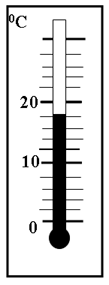 Какие из нижеприведенных термометров показывают одинаковую температуру?
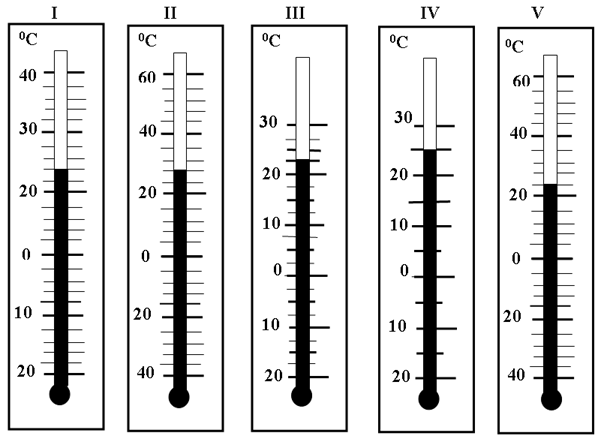 А)  I и VB)  II и VC)  III и VD)  III и IVE)  II и IНа рисунке изображены три термометра, опушенных в различные жидкости.
Какая из нижеприведенных таблиц справедлива?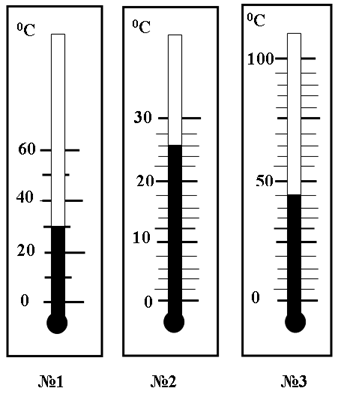 А)  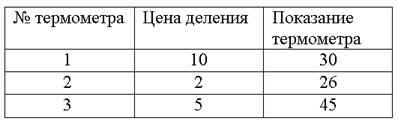 B)  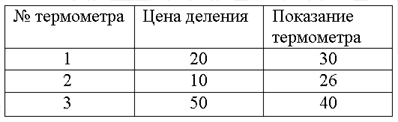 C)  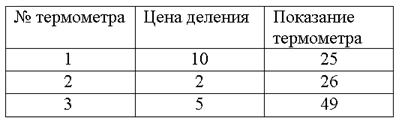 D)  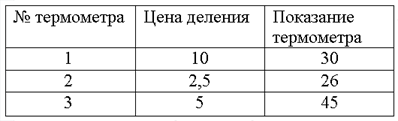 E)  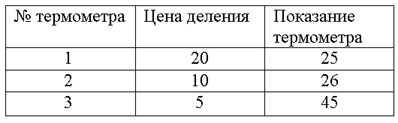 